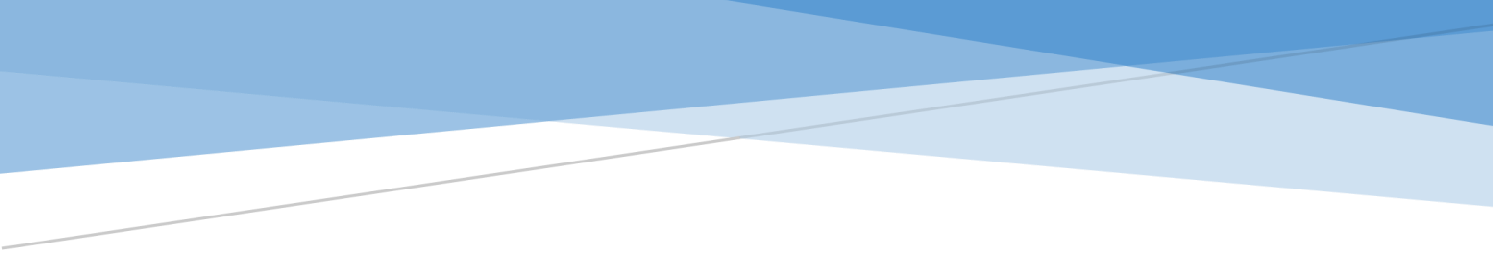 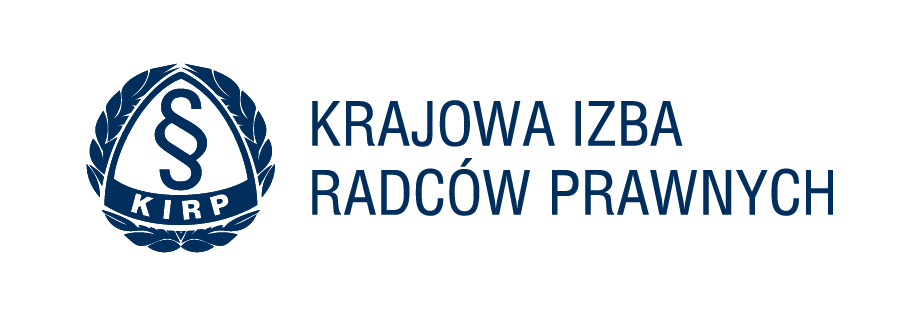 INSTRUKCJA KORZYSTANIA ZSERWISU E-KIRP.PLWersja dokumentu v1.0 – 10.05.2022StreszczenieInstrukcja opisująca podstawowe działania użytkownika w serwisie e-kirp.plSpis treściRejestracja i aktywacja konta w serwisieAby zarejestrować się w serwisie musisz być Radcą Prawnym posiadającym aktywne uprawnieniaw systemie ewidencyjnym KIRP.W celu rozpoczęcia procesu rejestracji, otwórz w przeglądarce internetowej stronę: https://e-kirp.pl/, następnie kliknij widoczny w górnym menu odnośnik ZAREJESTRUJ SIĘ lub umieszczony pod oknem logowania odnośnik ZAREJESTRUJ SIĘ.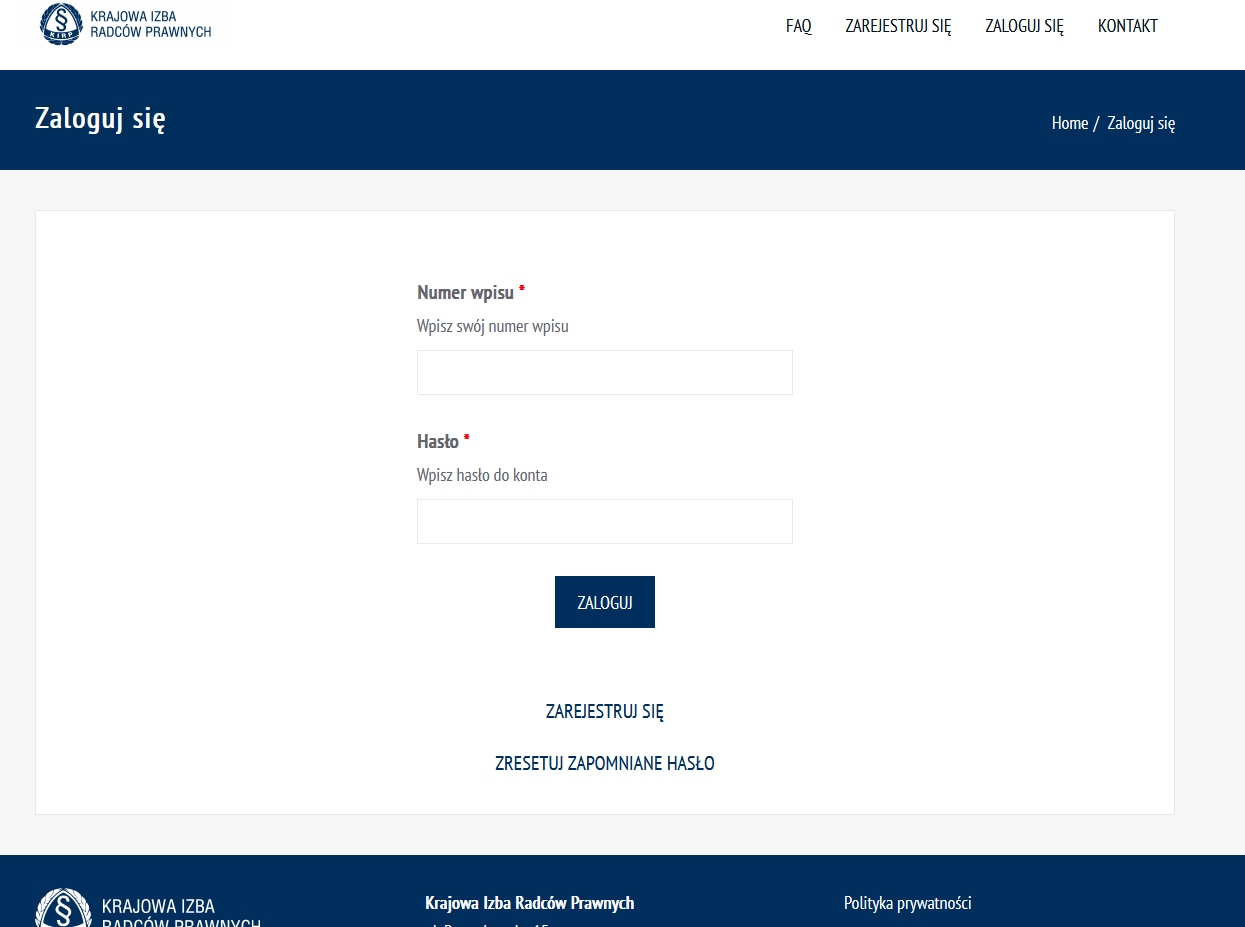 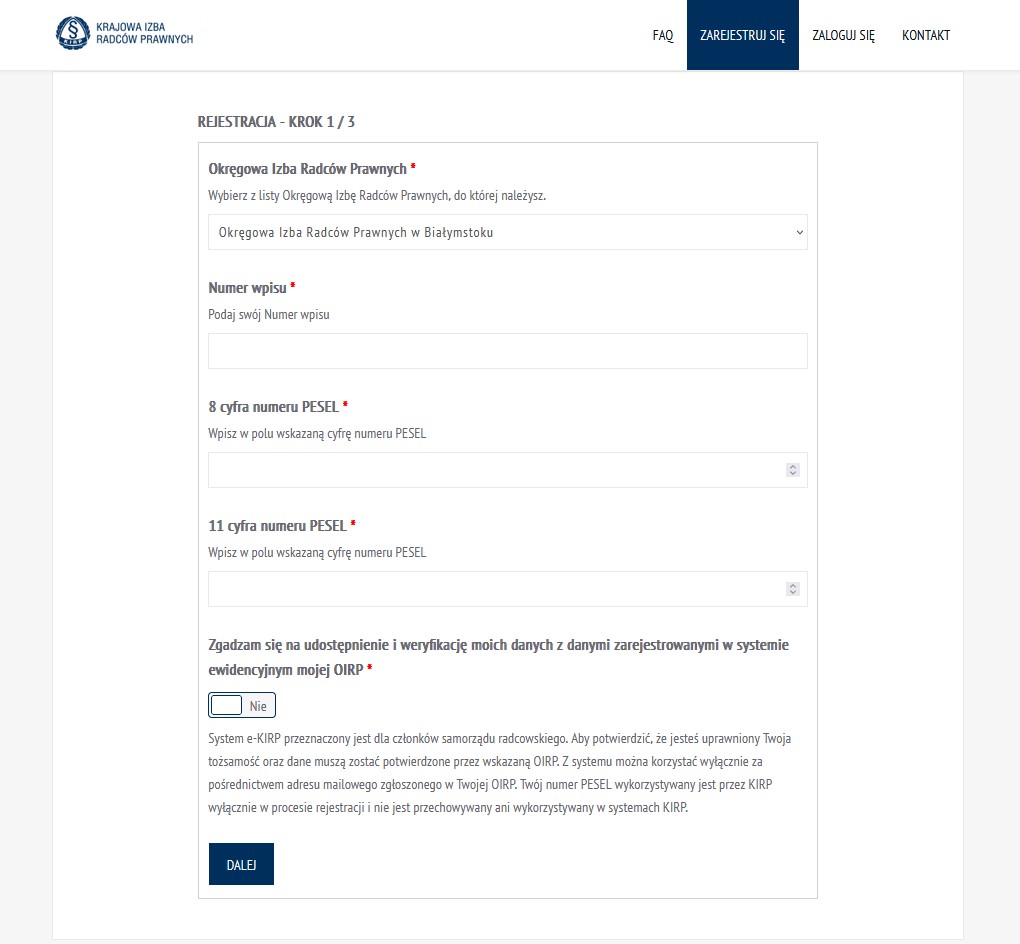 Na ekranie został wyświetlony formularz rejestracji, która składa się z trzech kroków. Uzupełnijwszystkie pola zgodnie z etykietami je opisującymi.Aby przejść do kolejnego etapu rejestracji, po uzupełnieniu wszystkich danych, kliknij przycisk DALEJwidoczny u dołu formularza.Na ekranie został wyświetlony formularz drugiego kroku rejestracji konta. Pola Imię oraz Nazwisko uzupełniają się automatycznie  danymi z systemu ewidencyjnego  KIRP. Nie można ich edytować  –   w przypadku błędnych danych skontaktuj się ze swoją OIRP w celu korekty danych.Następnie w polu Adresy email wybierz email, który ma zostać przypisany do konta (lista zawiera częściowo zamarkowane adresy pobrane z systemu ewidencyjnego KIRP). Po wybraniu adresu z listy musisz go wpisać w polu Potwierdź adres email – wpisujesz go niezamarkowanego. Krok ten służy potwierdzeniu znajomości wybranego adresu email.Po uzupełnieniu wszystkich danych aby przejść do kolejnego etapu rejestracji, kliknij przycisk DALEJwidoczny u dołu formularza.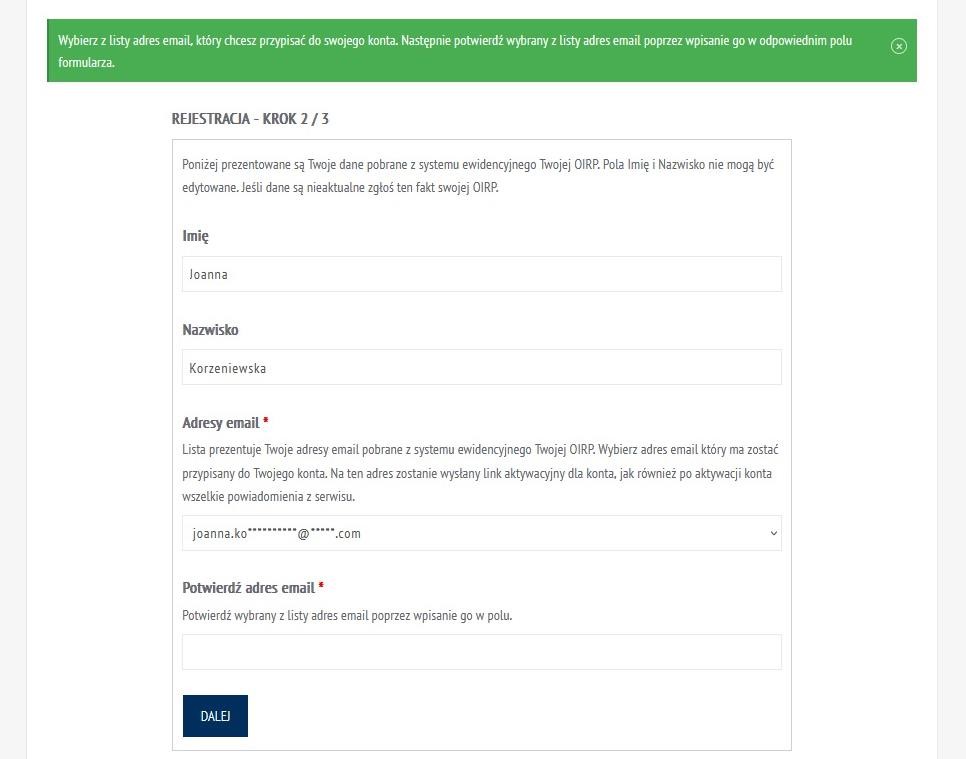 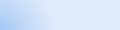 Na ekranie został wyświetlony formularz trzeciego - ostatniego kroku rejestracji konta.Zaznacz wymagane zgody w polach Akceptacja regulaminu oraz Akceptacja Polityki prywatności.Treść obu dokumentów możesz podejrzeć klikając dostępne w formularzu linki.Po uzupełnieniu wszystkich danych, aby ukończyć proces rejestracji i przejść do aktywacji konta, kliknij przycisk DALEJ widoczny u dołu formularza.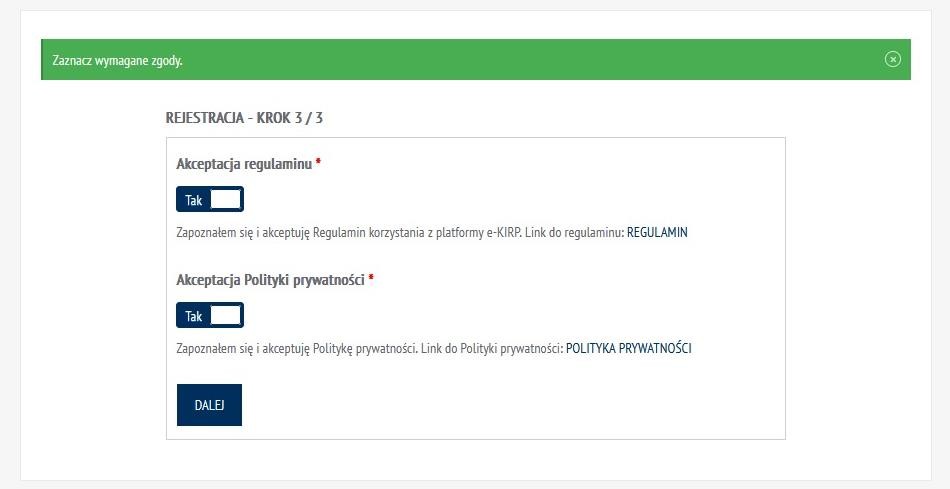 Twoje konto zostało utworzone. Zanim będziesz mógł zalogować się do systemu konto musi być aktywowane. W tym celu kliknij link w wiadomości email wysłanej na adres podany podczas rejestracji.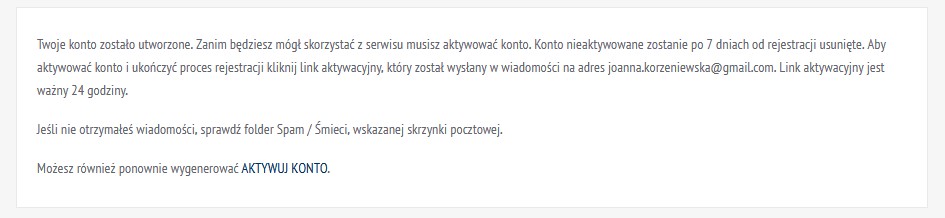 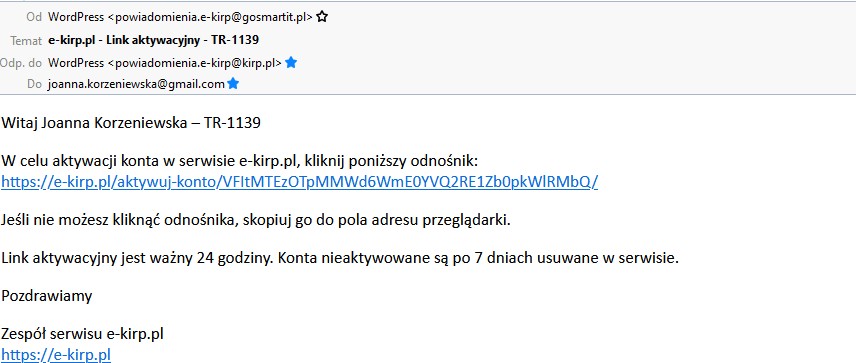 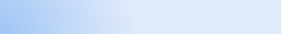 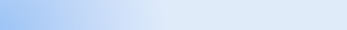 Po kliknięciu w link aktywacyjny zostaniesz przekierowany na stronę, gdzie wymagane jest ustawienia hasła do logowania do konta. Hasło musi składać się z co najmniej 8 znaków w tym posiadać 1 literę wielką, 1 literę małą, 1 znak specjalny oraz 1 cyfrę.Uzupełnij pola Nowe hasło i Powtórz nowe hasło, a następnie kliknij przycisk ZATWIERDŹ.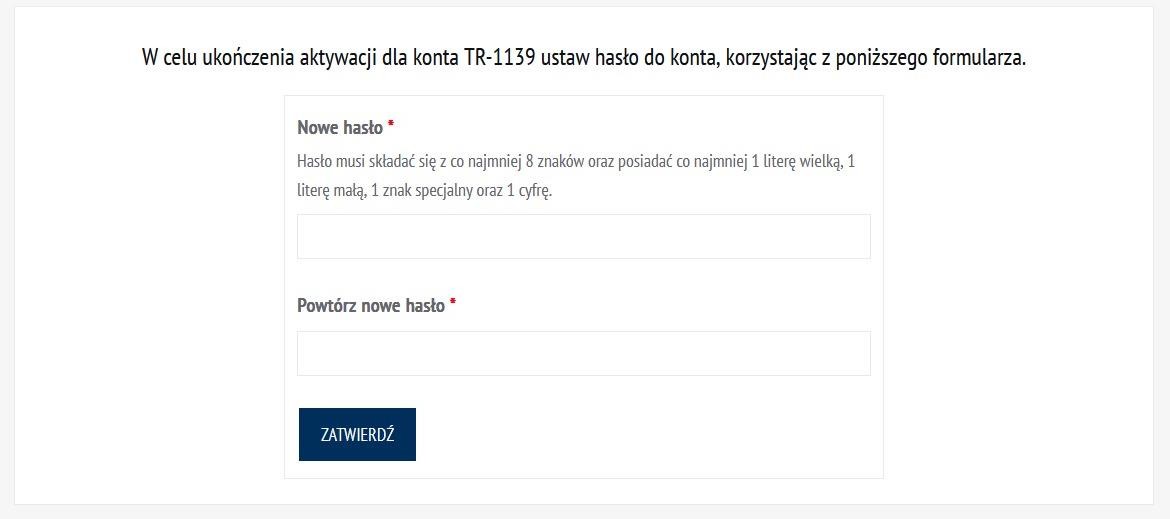 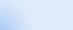 Po ustawieniu hasła Twoje konto będzie aktywne i będziesz mógł zalogować się do serwisu.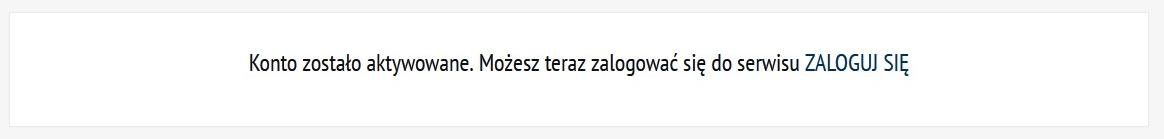 Generowanie linku aktywacyjnegoW przypadku, gdy link wygaśnie możesz wygenerować nowy link otwierając w przeglądarceinternetowej adres: https://e-kirp.pl/aktywuj-konto/Po wyświetleniu formularza, uzupełnij pole Numer wpisu, a następnie kliknij przycisk Wyślij link aktywacyjny. Na adres email wybrany podczas rejestracji zostanie wysłany nowy link aktywacyjny. Użyj go aby aktywować konto.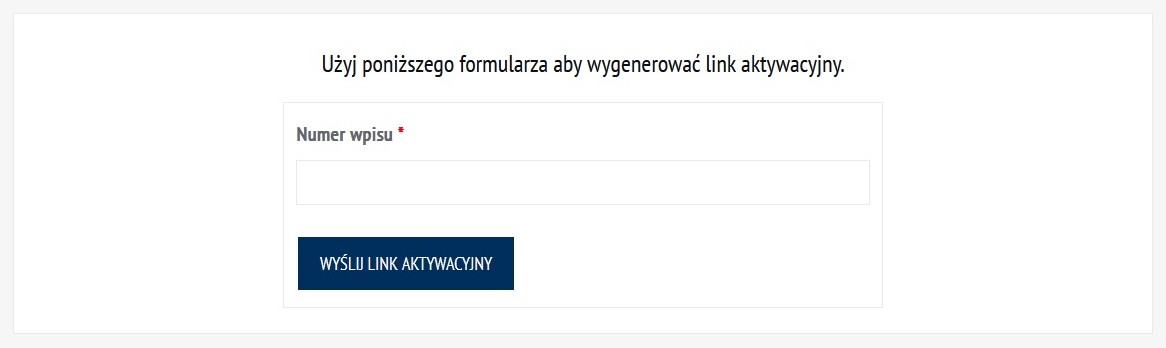 Pamiętaj, że wiadomość z linkiem aktywacyjnym może dojść po kilku lub kilkunastu minutach. Odczekaj zatem pewien czas przed wygenerowaniem nowego linku. Wygenerowanie nowego linku unieważnia poprzedni link aktywacyjny.Publikacja wizytówki w serwisie szukajradcy.plPo zalogowaniu do serwisu e-kirp, możesz stworzyć swoją wizytówkę, dostępną w serwisie szukajradcy.pl Aby to zrobić, po zalogowaniu do systemu, kliknij na Pulpicie serwisu kafelek Twoja wizytówka.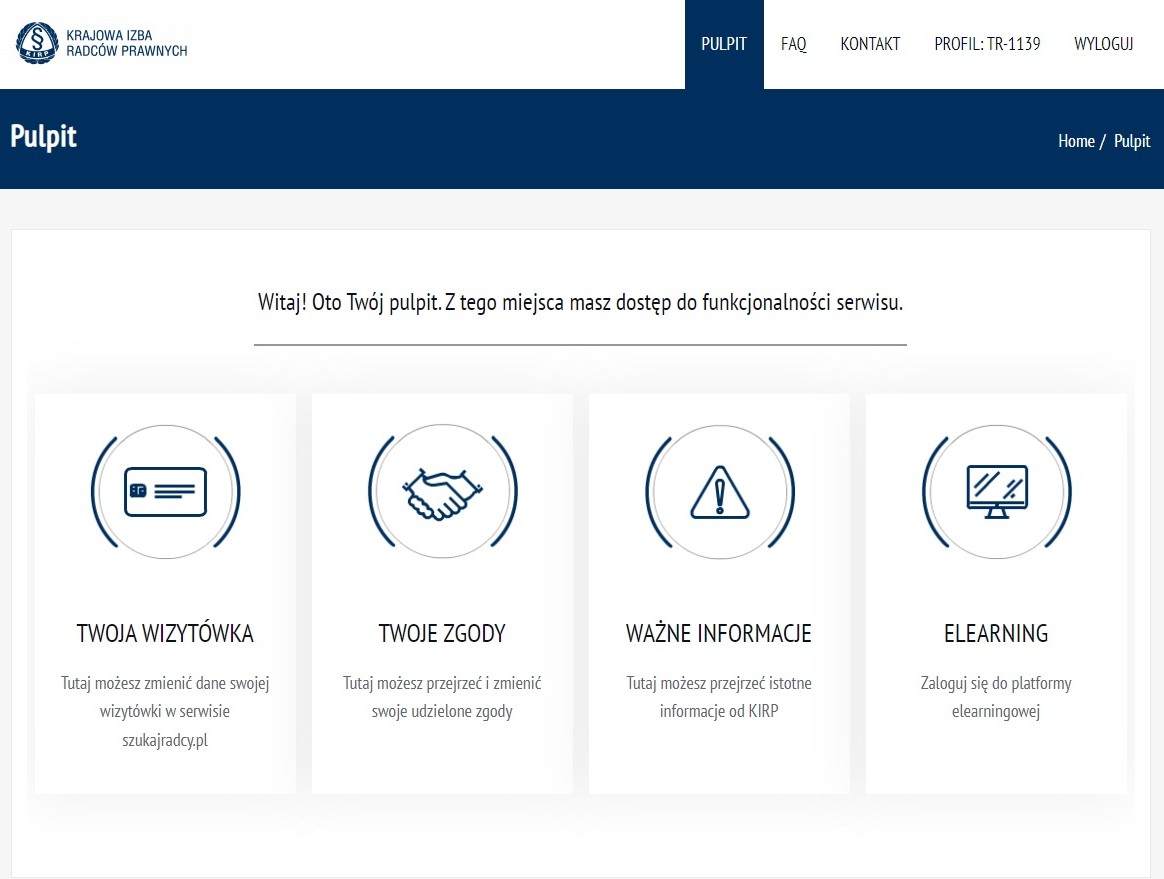 Na ekranie został wyświetlony formularz tworzenia/edycji wizytówki. Poszczególne sekcje danych wizytówki możesz zwijać i rozwijać klikając przycisk z ich nazwą.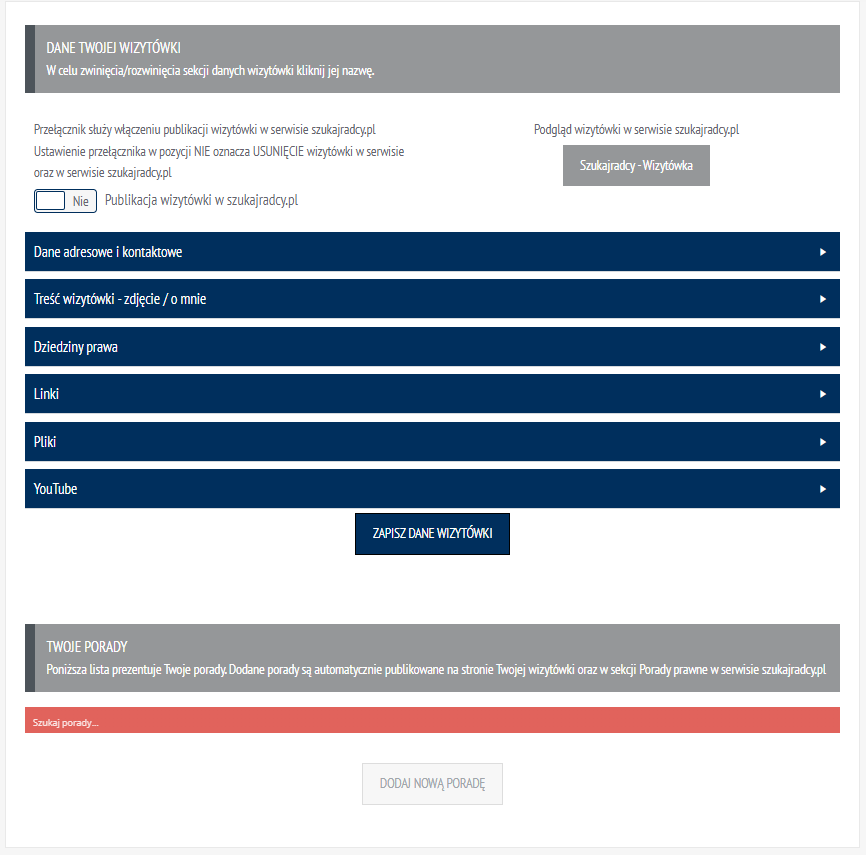 Dopóki nie opublikujesz wizytówki, nie możesz dodawać porad (są one integralną częścią wizytówki, dlatego ich publikacja w serwisie szukajradcy.pl jest uzależniona od publikacji wizytówki) – nieaktywny przycisk DODAJ NOWĄ PORADĘ. Nieaktywny jest również przycisk Szukajradcy – Wizytówka umożliwiający do przekierowania do wizytówki w serwisie szukajradcy.plAby utworzyć wizytówkę uzupełnij wszystkie wymagane pola. Są to:w sekcji Dane adresowe i kontaktowe:Telefon lub Email – musisz określić jedną z wartości. Dla adresu email wymagana będzie weryfikacja poprzez podanie kodu otrzymanego na adres email przypisany do konta potwierdzającego ustawienie adresu email.Kod pocztowy – kod pocztowy Twojej kancelarii,Miejscowość – miejscowość Twojej kancelarii,Ulica – ulica na której znajduje się Twoja kancelaria,Numer domu – numer domu Twojej kancelarii,Lokalizacja – ustawiana na mapie Google na podstawie wpisanych danych adresowych– ustawienie adresu odbywa się poprzez kliknięcie przycisku USTAW ZNACZNIK NA MAPIE.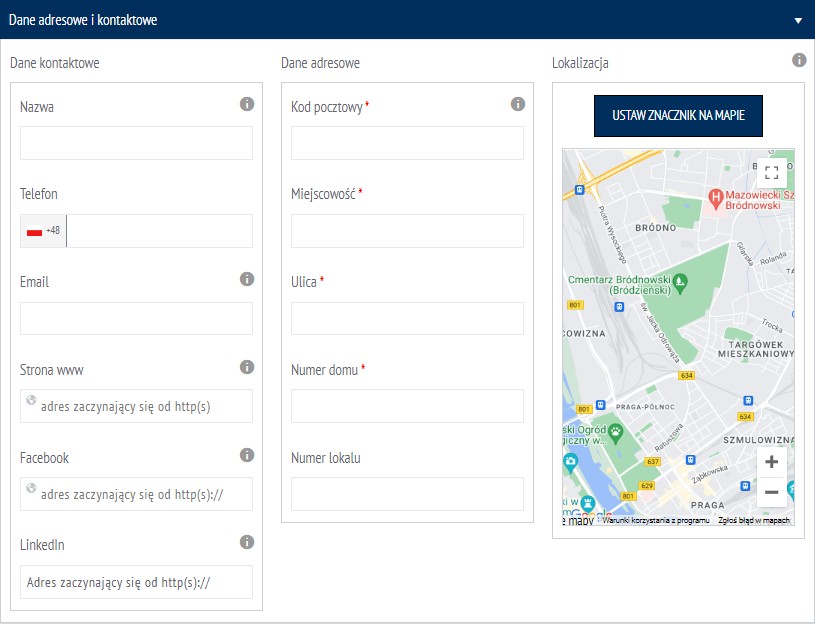 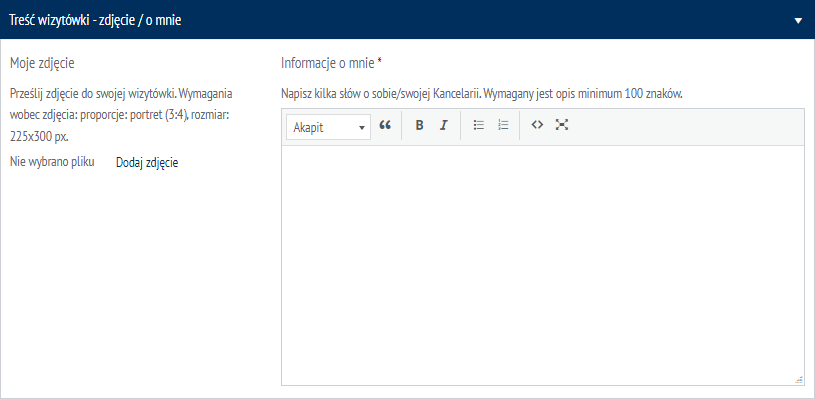 W sekcji Treść wizytówki – zdjęcie / o mnieInformacje o mnie – opis Twojej osoby – wymagana jest treść o minimalnej długości 100 znaków.W sekcji Dziedziny prawa: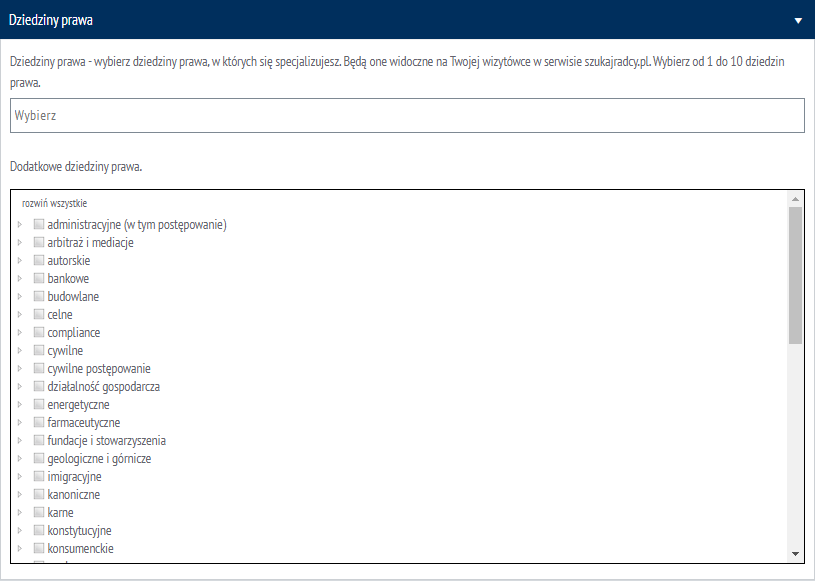 Dziedziny prawa – wybierz maksymalnie 10  dziedzin prawa,  które  będą  widoczne w Twojej wizytówce jako obszary specjalizacji.Dodatkowe dziedziny prawa – wybierz dodatkowe dziedziny prawa. Nie są one widoczne w Twojej wizytówce w serwisie szukajradcy.pl – służą one lepszemu dopasowaniu wyników wyszukiwania Radców Prawnych w serwisie szukajradcy.pl.Możesz również uzupełnić dane dodatkowe (po za wymaganymi), w celu wzbogacenia swojej wizytówki, a tym samym podnosząc jej atrakcyjność dla osób korzystających z wyszukiwarki szukajradcy.pl, np.:w sekcji Dane adresowe i kontaktowe:Nazwa – nazwa Twojej kancelarii,Strona www – adres Twojej strony www,Facebook – link do Twojego fanpage na Facebooku,Linkedin – link do Twojego profilu w serwisie Linkedin.W sekcji Treść wizytówki – zdjęcie / o mnieMoje zdjęcie – dodaj swoje zdjęcie.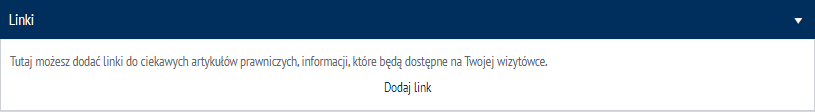 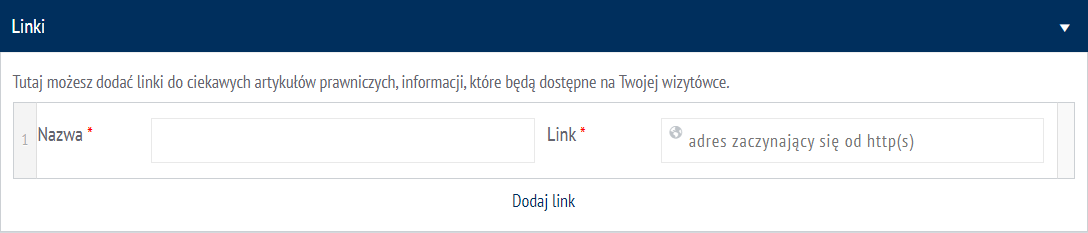 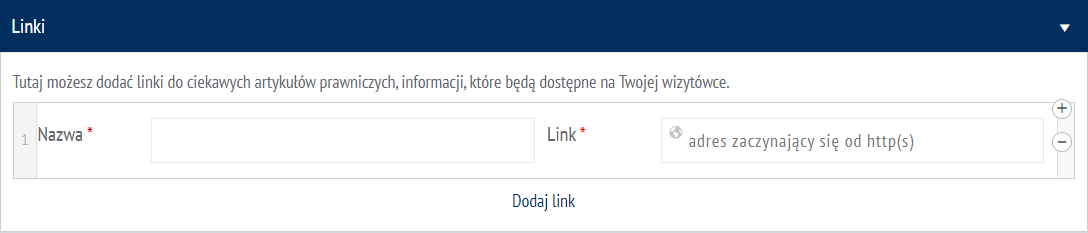 W sekcji Linki, po kliknięciu odnośnika Dodaj link, możesz dodać linki do Twoich artykułów itd.Dla każdego linku określ Nazwę oraz adres linku w polu Link.Aby dodać kolejny link lub usunąć już dodany, najedź wskaźnikiem myszy na wierszz linkiem, wówczas z prawej strony wiersza pojawią się dwa przyciski:plus – do dodania nowego wiersza linkiem,minus do usunięcia wiersza z linkiem.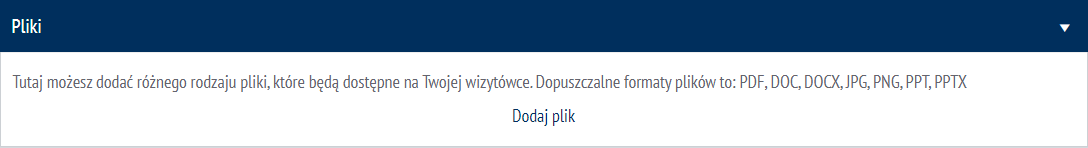 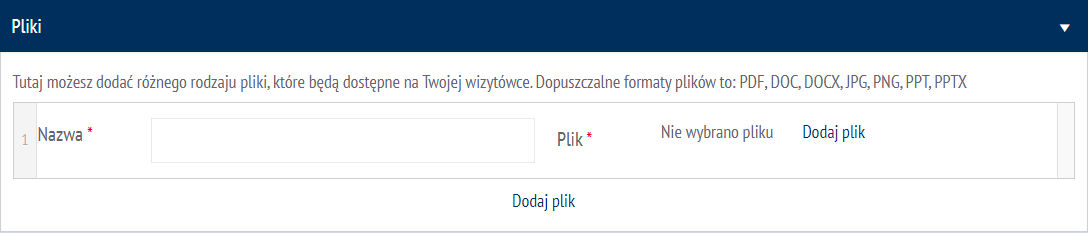 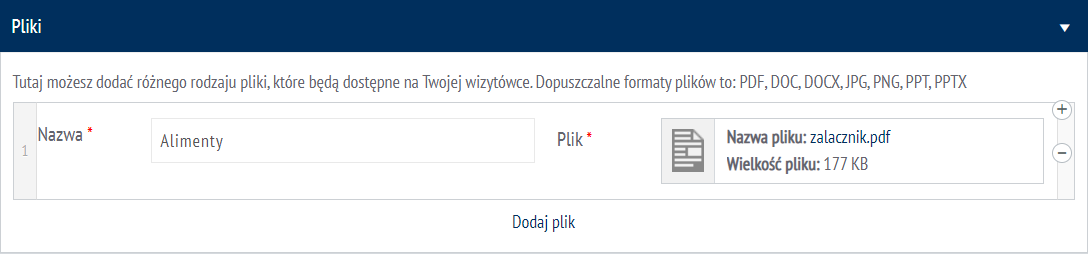 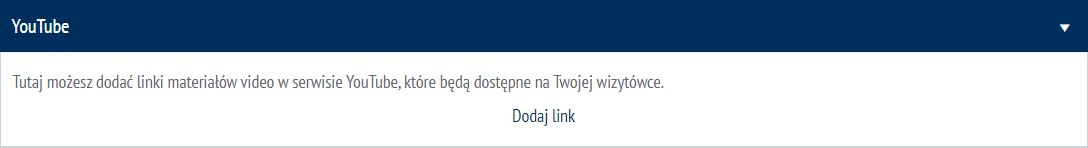 W sekcji Pliki, po kliknięciu odnośnika Dodaj plik, możesz dodać linki do Twoich artykułów itd.Dla każdego pliku określ Nazwę oraz adres plik poprzez kliknięcie w wierszu odnośnika Dodaj plik.Aby dodać kolejny plik lub usunąć już dodany najedź wskaźnikiem myszy na wiersz z plikiem, wówczas z prawej strony wiersza pojawią się dwa przyciski:plus – do dodania nowego wiersza z plikiem,minus do usunięcia wiersza z plikiem.W sekcji YouTube, po kliknięciu odnośnika Dodaj link, możesz dodać linki do filmów w serwisieYouTube.Link wklej lub wpisz w wierszu w polu Link YouTube.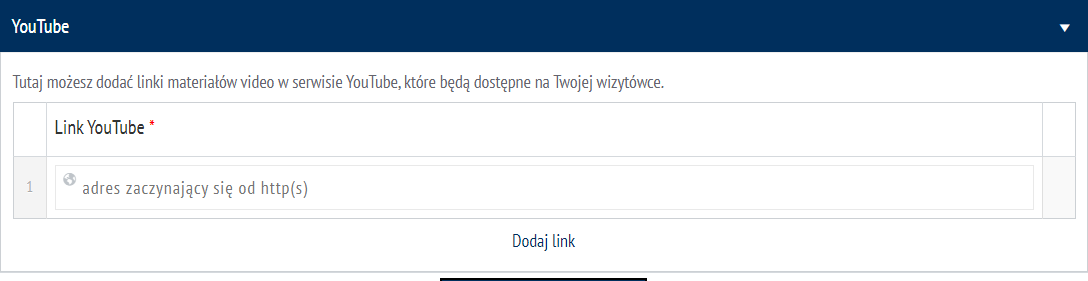 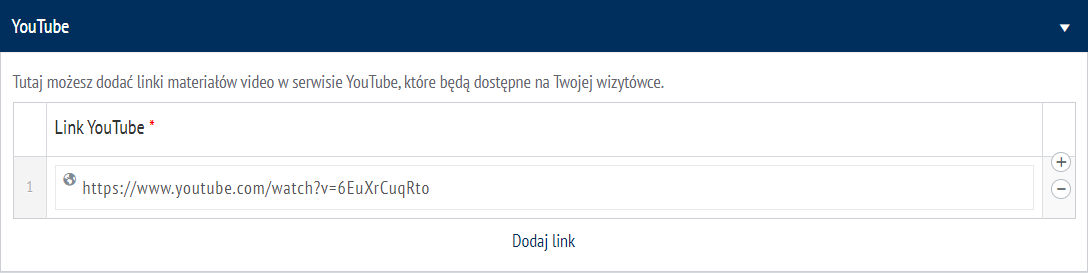 Aby dodać kolejny link lub usunąć już dodany, najedź wskaźnikiem myszy na wiersz z linkiem, wówczas z prawej strony wiersza pojawią się dwa przyciski:plus – do dodania nowego wiersza z linkiem,minus do usunięcia wiersza z linkiem.Po uzupełnieniu danych wizytówki, aby ją opublikować należyUstawić wartość przełącznika Publikacja wizytówki w szukajradcy.pl na TAK,Kliknąć przycisk ZAPISZ DANE WIZYTÓWKI.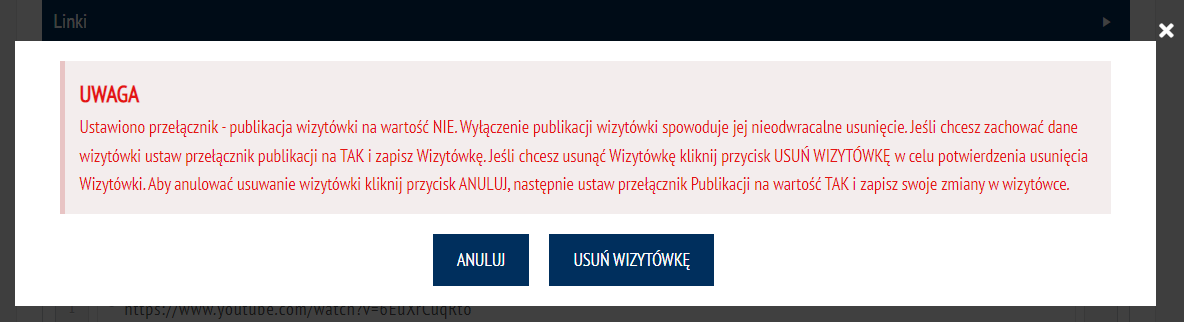 W przypadku poprawnego ustawienia znacznika i kliknięciu przycisku ZAPISZ DANE WIZYTÓWKIrozpocznie się zapis i publikacja wizytówki w serwisie szukajradcy.plJeśli w danych kontaktowych podałeś adres email – na ekranie zostanie wyświetlony monit z prośbą  o potwierdzenie wprowadzonego adresu. Na adres email przypisany do konta został wysłany kod weryfikacyjny. Skopiuj go i wprowadź w polu Kod otrzymany w wiadomości email, a następnie kliknij przycisk POTWIERDŹ.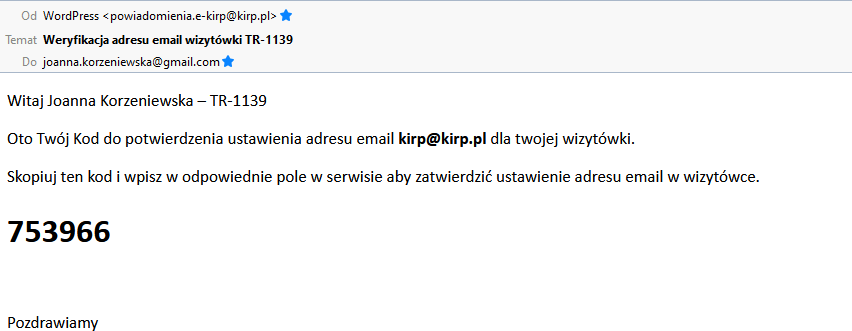 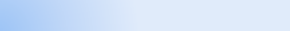 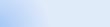 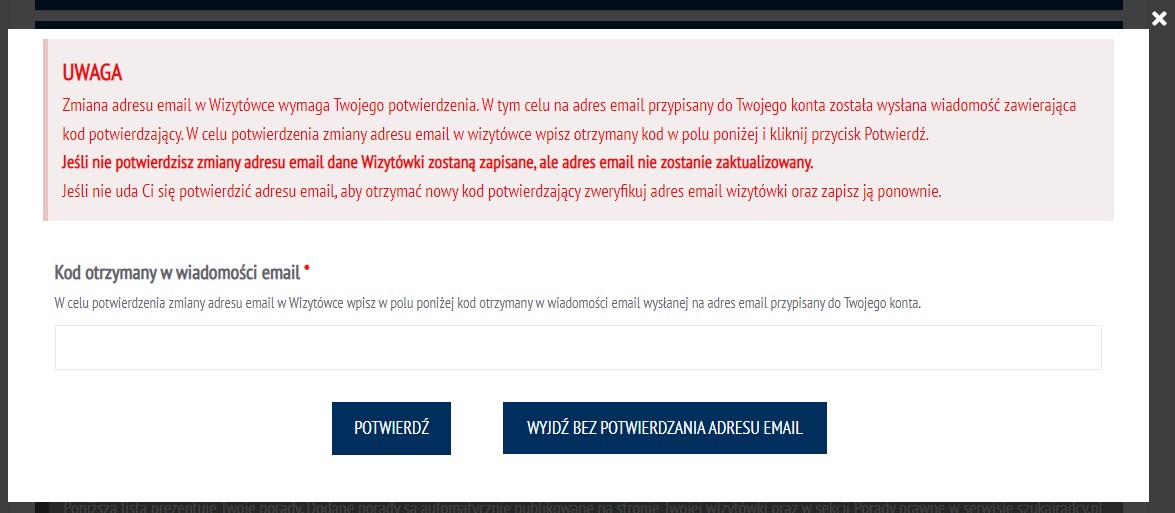 Wizytówka została opublikowana. Jej podgląd można zobaczyć po kliknięciu przycisku Szukajradcy – wizytówka.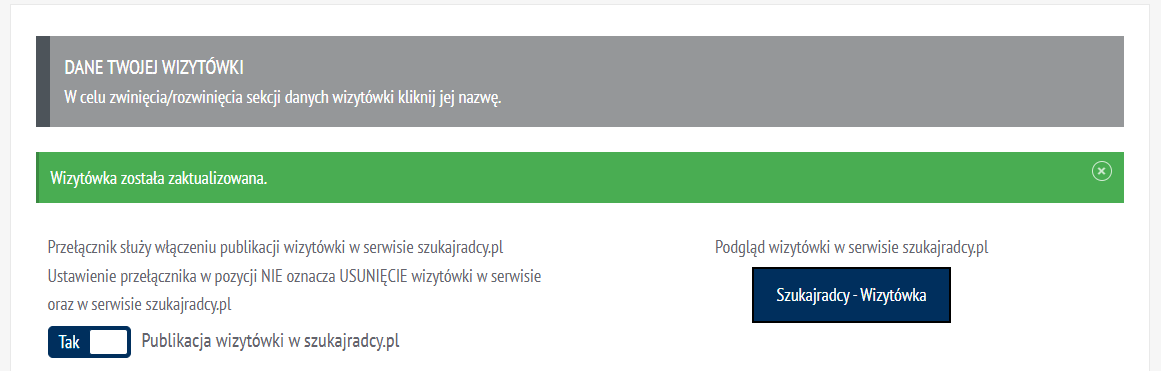 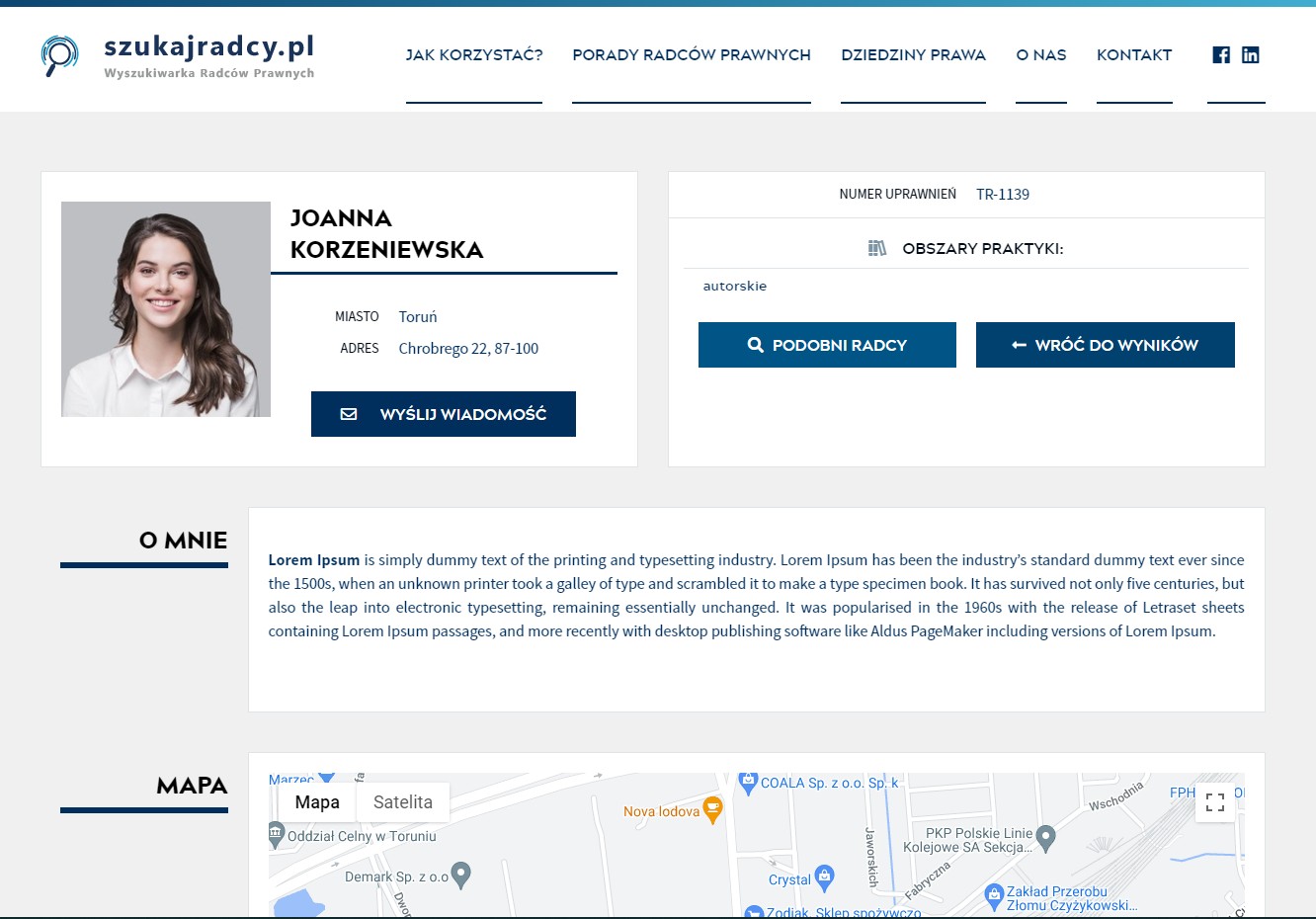 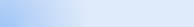 Edycja wizytówki w serwisie szukajradcy.plW czasie, gdy Twoja wizytówka jest opublikowana, możesz edytować jej zawartość. Proces jest analogiczny  do  tworzenia  wizytówki.  Po  wejściu  na  kafelek  Twoja  wizytówka   dokonaj  zmian   w formularzu wizytówki, a następnie kliknij przycisk Zapisz dane wizytówki. Po poprawnym zapisie dane zostaną zaktualizowane w Twojej wizytówce w serwisie szukajradcy.pl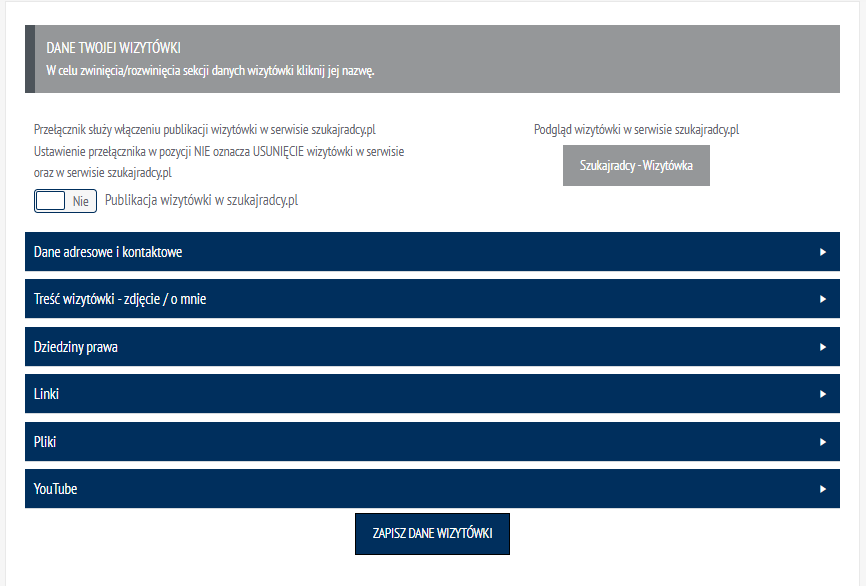 Dodawanie, edycja i usuwanie porad publikowanych w serwisie szukajradcy.plPo opublikowaniu wizytówki masz możliwość dodawania porad, które stają się integralną częścią Twojej wizytówki. Są one widoczne na stronie Twojej wizytówki w serwisie szukajradcy.pl oraz w sekcji PORADY RADCÓW PRAWNYCH.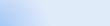 Aby dodać, edytować lub usunąć poradę kliknij na Pulpicie serwisu kafelek Twoja wizytówka.Został wyświetlony formularz edycji Wizytówki. Poniżej danych wizytówki znajduje się sekcja Porad – tutaj będą widoczne dodane przez Ciebie porady. Aby dodać poradę kliknij widoczny w niej przycisk DODAJ NOWĄ PORADĘ.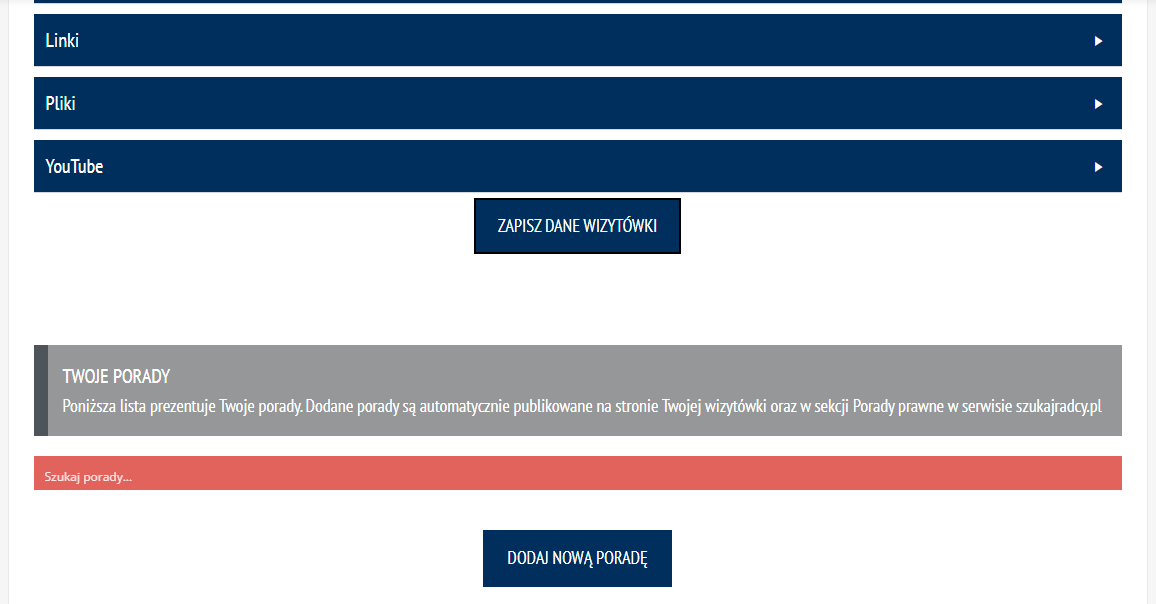 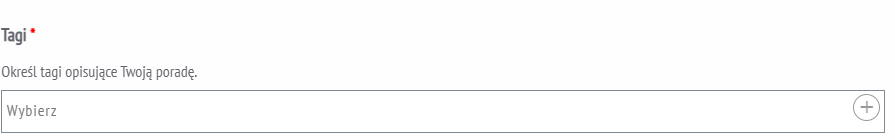 Na ekranie został wyświetlony popup umożliwiający dodanie nowej porady. Uzupełnij wszystkie wymagane pola oznaczone gwiazdką zgodnie z etykietami je opisującymi.Wymagane pola to:Tytuł porady – tytuł Twojej porady,Dziedzina prawa – dziedzina prawa, której dotyczy Twoja porada,Treść porady – treść Twojej porady,Tagi – tagi określające Twoją poradę. Aby dodać nowy tag najedź na pole – w prawej części pola	pojawi	się	przycisk	plus	umożliwiający	dodanie	nowego	tagu.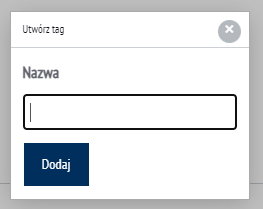 Pole opcjonalne to pole Grafika - umożliwia poprzez kliknięcie odnośnika Dodaj grafikę dodanie pliku graficznego do porady – w przypadku nie wybrania pliku w serwisie szukajradcy.pl zostanie do porady dodana standardowa grafika w zależności od wybranej dziedziny prawa.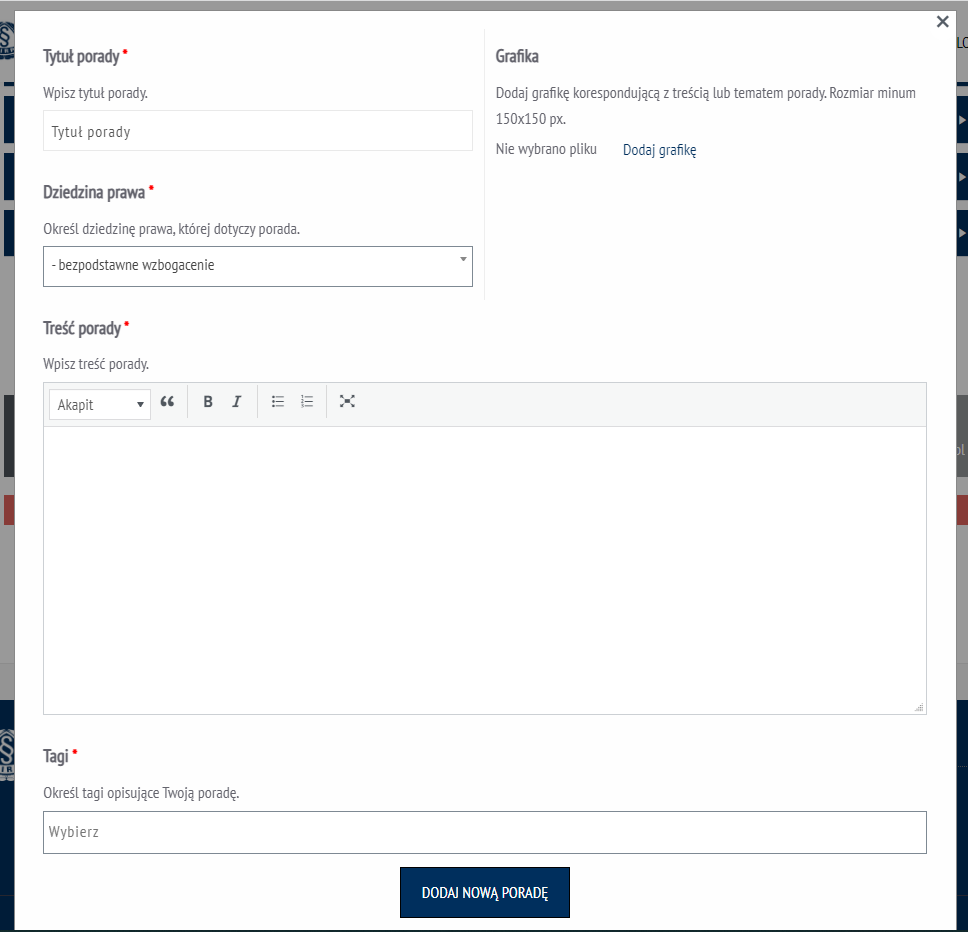 Po uzupełnieniu wszystkich danych, aby zapisać i opublikować poradę, kliknij przycisk DODAJ NOWĄ PORADĘ.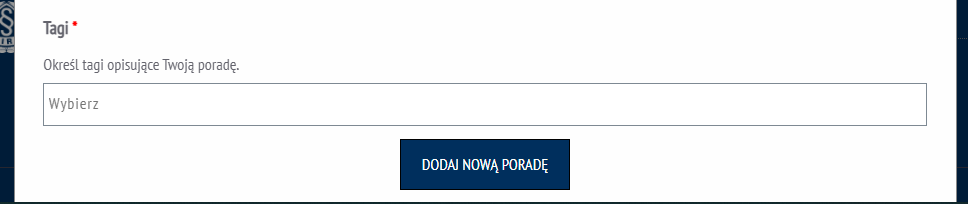 Porada została dodana. Strona wizytówki przeładuje się, a dodana porada będzie widoczna w sekcji porad jak również opublikowana w serwisie szukajradcy.pl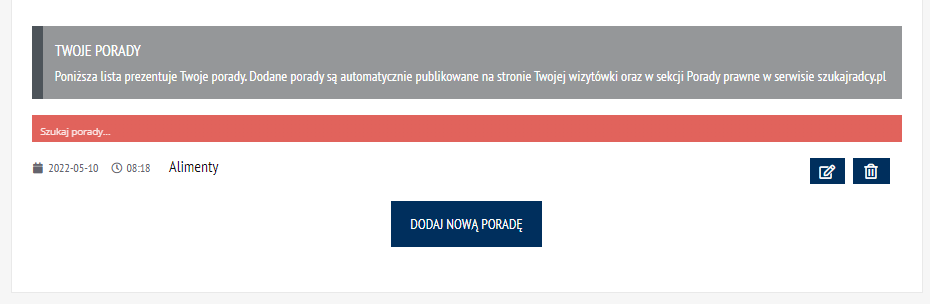 Aby edytować poradę, wyszukaj poradę na liście i kliknij w jej wierszu przycisk z ikoną kartki i ołówka.Na ekranie zostanie wyświetlony formularz edycji porady – wprowadź zmiany w polach a następniekliknij przycisk ZAKTUALIZUJ PORADĘ.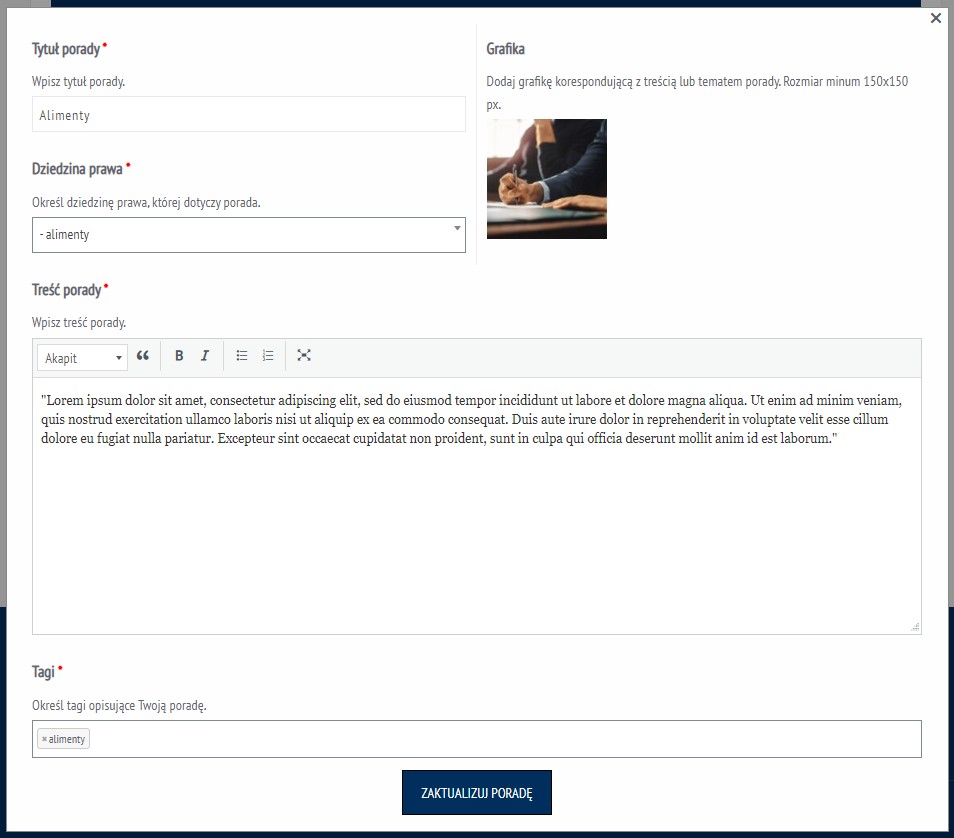 Aby usunąć poradę wyszukaj poradę na liście i kliknij w jej wierszu przycisk z ikoną kosza na śmiecia.Na ekranie zostanie wyświetlony popup potwierdzenia operacji usuwania porady – aby potwierdzićkliknij przycisk USUŃ PORADĘ.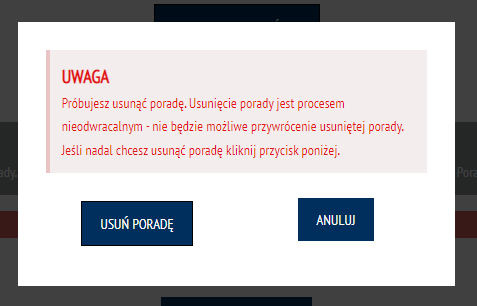 Resetowanie zapomnianego hasłaAby zresetować zapomniane hasło otwórz w przeglądarce internetowej stronę: https://e-kirp.pl/,następnie kliknij umieszczony pod oknem logowania odnośnik ZRESETUJ ZAPOMNIANE HASŁO.Na ekranie został wyświetlony formularz pierwszego kroku resetu hasła. Uzupełnij pola wymagane oznaczone gwiazdką zgodnie z etykietami je opisującymi. Są to:Numer wpisu – Twój numer wpisu,Wybrane losowe cyfry numeru PESEL. Po wprowadzeniu danych kliknij przycisk DALEJ.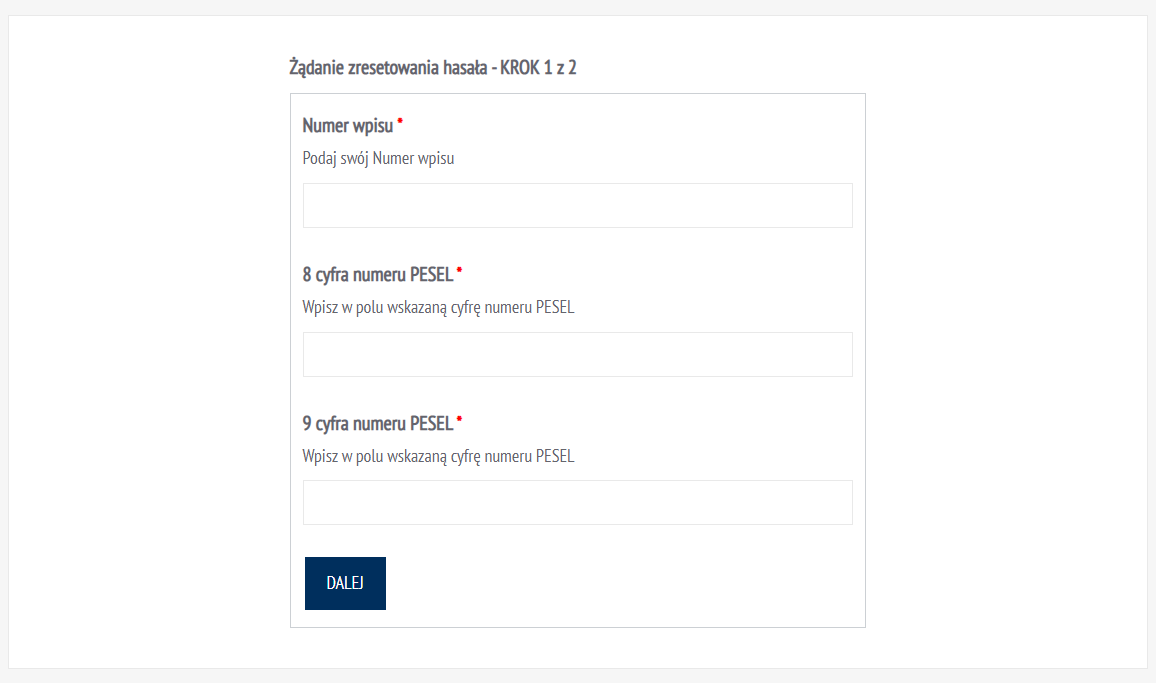 Na ekranie został wyświetlony formularz prezentujący drugi krok procesu zresetowania hasła.Następnie w polu Adresy email z systemu KIRP wybierz email, na który ma zostać wysłany link do resetu hasła (lista zawiera częściowo zamarkowane adresy pobrane z systemu ewidencyjnego KIRP). Po wybraniu adresu z listy musisz go wpisać w polu Potwierdź adres email – wpisujesz go niezamarkowanego. Krok ten służy potwierdzeniu znajomości wybranego adresu email.Po uzupełnieniu wszystkich danych, aby wysłać link resetowania hasła, kliknij przycisk WYŚLIJ LINKwidoczny u dołu formularza.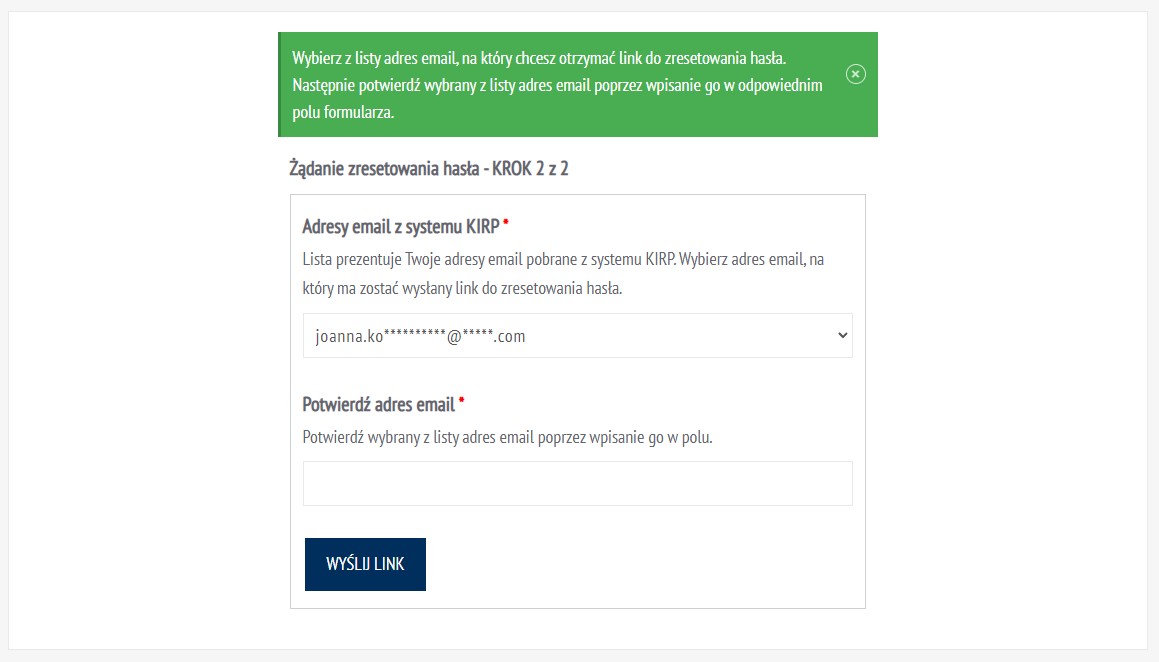 Link do resetu hasła został wysłany. Link jest ważny 30 minut.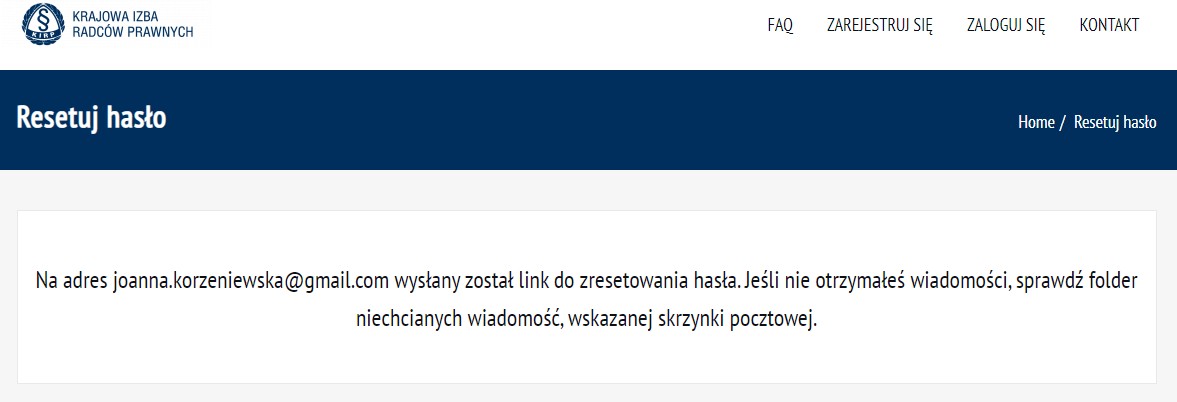 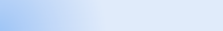 Teraz aby zresetować hasło kliknij otrzymany w wiadomości email link.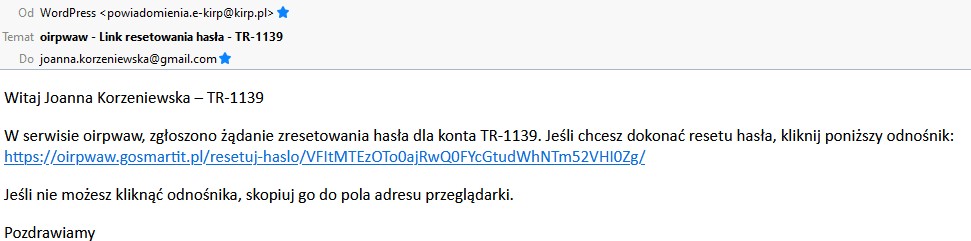 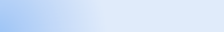 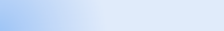 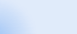 Po kliknięciu linku zostaniesz przekierowany na stronę umożliwiającą ustawienie nowego hasła. Wprowadź nowe hasło w polach: Nowe hasło oraz Powtórz nowe hasło, a następnie kliknij przycisk USTAW HASŁO.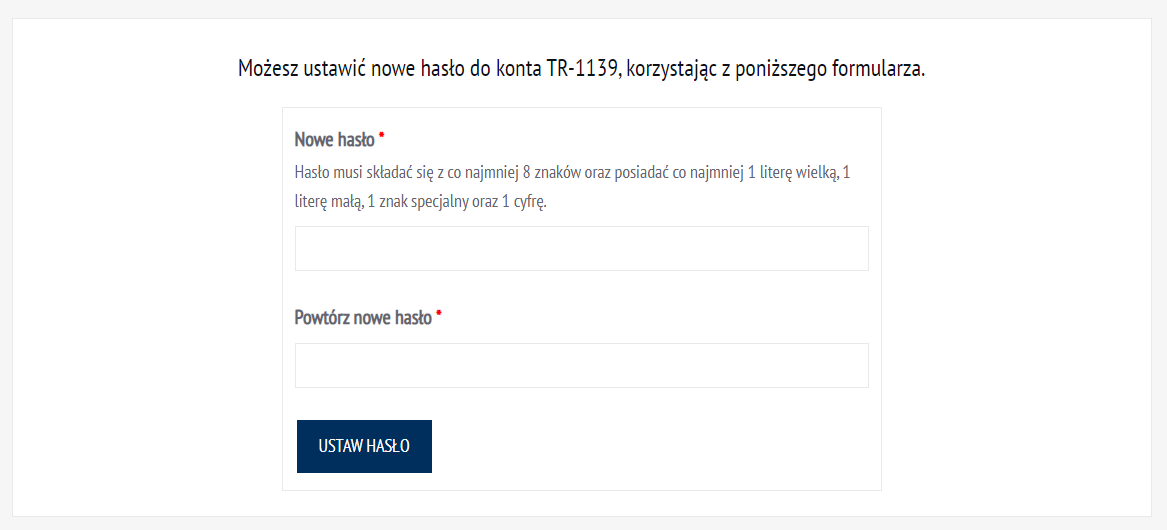 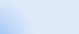 Nowe hasło zostało ustawione.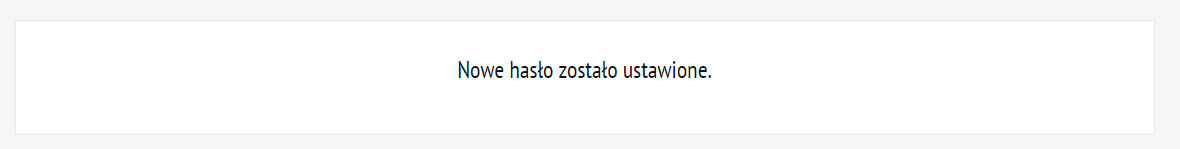 